ВОПРОСЫ К ЗАЧЕТУпо дисциплине«РАЗРАБОТКА ПРОГРАММНЫХ ПРИЛОЖЕНИЙ ДЛЯ БИЗНЕС-АНАЛИЗА»Весенний семестр 2022-2023 учебного годаСпециальность 1-40 05 01 «Информационные системы и технологии» (группа 084371)Корпоративная архитектура. Роль IT в развитии бизнеса.Бизнес-приложение как средство автоматизации БПКлассификация бизнес-приложений по способу размещенияERP-системы: определение, основных функций, примеры. Системы управления бизнесом: логистические системыСистемы управления бизнесом: MES-системыСистемы управления бизнесом: CRM-системыСистемы управления бизнесом: WMS-системыПонятие бизнес-процесса и его моделирования.  Основные отличия процессного и функционального подходов к управлению.Основные цели бизнес-моделированияСтадии бизнес-моделированияБазовые принципы моделирования бизнес-процессовРазновидности нотаций моделирования бизнес-процессов. Основные сведения о нотации моделирования бизнес-процессов: Flow-ChartingРазновидности нотаций моделирования бизнес-процессов. Основные сведения о нотации моделирования бизнес-процессов: IDEFРазновидности нотаций моделирования бизнес-процессов. Основные сведения о нотации моделирования бизнес-процессов: UMLРазновидности нотаций моделирования бизнес-процессов. Основные сведения о нотации моделирования бизнес-процессов: BPMNПонятие жизненного цикла программного обеспечения. Основные виды моделей жизненного цикла программного обеспечения. Основные сведения о каскадной модели.Основные виды моделей жизненного цикла программного обеспечения. Основные сведения о инкрементной модели.Основные виды моделей жизненного цикла программного обеспечения. Основные сведения о спиральной модели.Понятие методологии внедрения.Классификация методологий внедрения. Основные сведения о предикативном подходе.Классификация методологий внедрения. Основные сведения о адаптивном подходеКлассификация методологий внедрения. Основные сведения о SURE STEP MDSSКлассификация методологий внедрения. Методология внедрения AGILE\SCRUMЭтапы сбора и анализа требований. Концепция продуктаПриемы сбора и анализ требованийРабота с требованиямиFit/Gap-анализЛогистика и управление запасамиМодели управления запасамиПроектирование MDM-системы, примеры таблиц MDM-системыВедение справочника продуктовВедение  справочника складовВедение справочника поставщиков/клиентовУправление закупкамиУправление продажамиSRM и CRM-системыСистемы управления складомТопология склада, складское оборудование, места хранения, планировкаСкладские процессыВзаимодействие WMS и пользователяABC анализПринципы отпуска товаровWMS-система и её взаимодействие с другими системами: ERP,  MFCСистемы управления производствомСпецификация (BOM)Производственные ресурсы и мощностиМаршруты и операцииЖизненный цикл производственного заказаНезавершенное производство.Особенности организации поточного производстваКонцепция «бережливого производства»Вопросы разработали:КОВАЛЕНКО Ирина Васильевна – старший преподаватель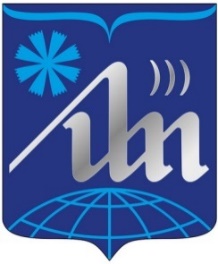 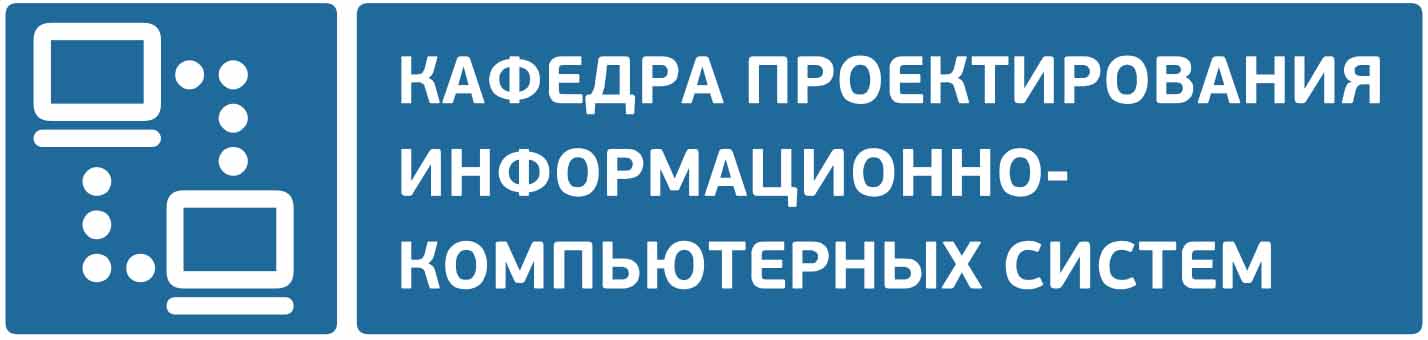 